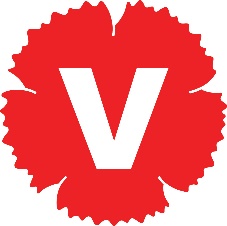 2023-05-26Vänsterpartiet satsar på vården och pristak i kollektivtrafikenI dag presenterar Vänsterpartiet inriktningen på sin budget för Region Uppsala. Det är en budget i en svår ekonomisk tid. – Sveriges kommuner och regioner, SKR, har tidigare räknat fram att det behövs ett tillskott på 20 miljarder till kommunerna och regionerna under 2023. I det läget satsar regeringen sex miljarder. Det säger sig självt att det är ett kärvt ekonomiskt läge, säger Neil Ormerod, regionråd i opposition (V). Han fortsätter: – Jag är ändå glad över att kunna presentera ett budgetalternativ där vi satsar betydligt mer på vården än alliansstyret i Region Uppsala. Vår budget skulle innebära 200 miljoner mer till Akademiska, 15 miljoner mer till lasarettet i Enköping, samt resurser till ett listningstak för hur många patienter läkare i primärvården kan ha.I Vänsterpartiets budget finns också en satsning på yrkesgrupper och individer som halkat efter lönemässigt.– Det finns till exempel undersköterskor i Region Uppsala som har arbetat i flera år men som fortfarande hör till de lägst betalda. Det är inte hållbart om vi ska behålla erfaren personal, säger Neil Ormerod. Vänsterpartiet satsar också på ett pristak på enkelresor i kollektivtrafiken. – En enkelbiljett inom Uppsala län ska inte kosta mer än 30 kronor. Det handlar både om att underlätta för dem som har lägst inkomster i en tid då alla priser stiger och att främja klimatomställningen. Budgeten finansieras med en skattehöjning med 50 öre. – Vi hade hellre sett ökade statsbidrag men när det inte sker måste vi ta ansvar för att invånare i Uppsala län får en fungerande vård och kollektivtrafik. I dag har samtliga fack i Region Uppsala förklarat sig oeniga i centrala förhandlingar om alliansstyrets budget för att den är helt otillräcklig. En sådan budget är motsatsen till ansvarstagande. Kontaktuppgifter: Neil Ormerod: 018-617 09 41neil.ormerod@regionuppsala.se